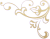 Головоломки - задачи, для решения которых, как правило, требуется сообразительность, а не специальные знания высокого уровня. Разгадывание головоломок является одним из любимых занятий большинства ценителей интеллектуального досуга. Среди головоломок представленных в разделе Вы сможете найти занимательные головоломки на разрезание фигур, головоломки со спичками, зрительные головоломки на распознавание скрытых образов и много другое.Четыре квадратаКлючДва квадратаОтвет: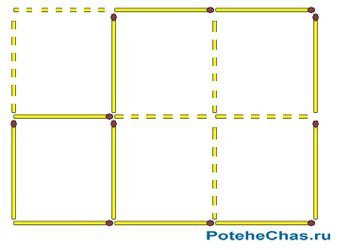 Три квадратаПолзущий жукТри квадратаПереставьте три спички так, чтобы получилось три квадрата. Ответ: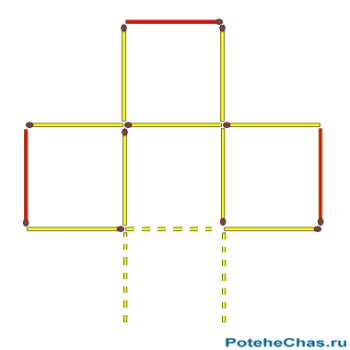 РыбкаЗмейкаВ фигуре, представленной на рисунке, нужно так переложить 6 спичек с одного места на другое, чтобы образовалась фигура, составленная из 6 одинаковых четырехугольников.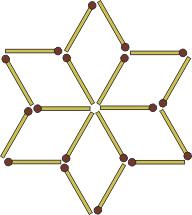 Ответ: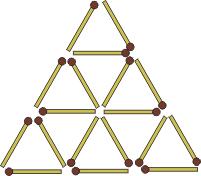 Из 12 спичек выложено 4 одинаковых квадрата: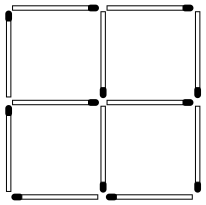 Требуется, переложив 2 спички, образовать 7 квадратов.Ответ: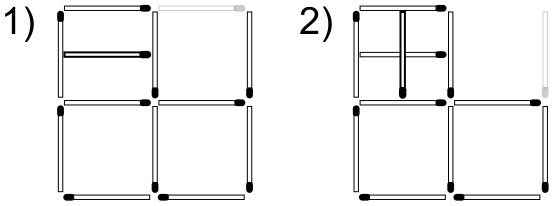 Переложите одну спичку, чтобы равенство стало верным (это можно сделать двумя способами):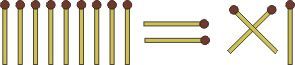 Ответ: Надо воспользоваться тем, что в римской нумерации XI - это 11, а IX - это 9.1-й способ: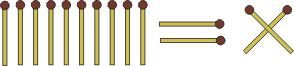 2-й способ: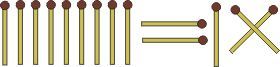 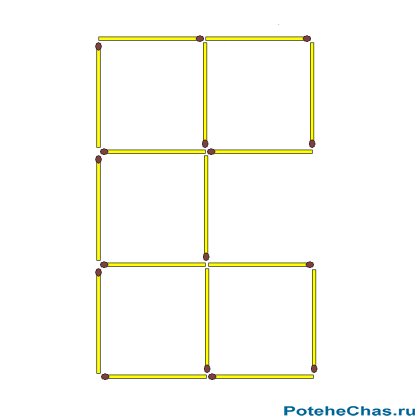 На рисунке изображены пять квадратов, составленных из шестнадцати спичек. Переставьте три спички так, чтобы получилось четыре одинаковых квадрата. 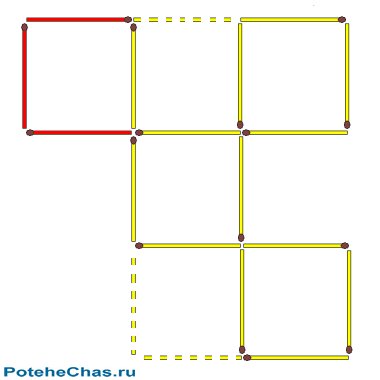 Ответ: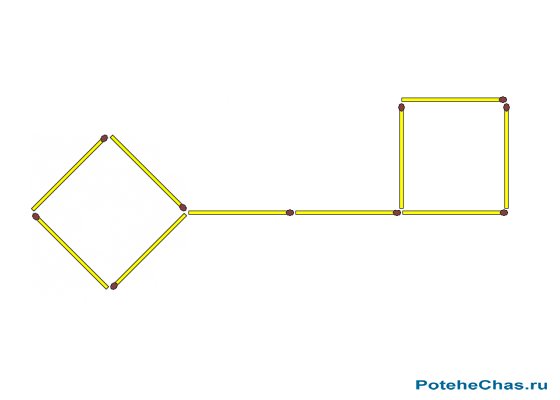 Переставьте четыре спички так, чтобы из ключа получилось три квадрата. 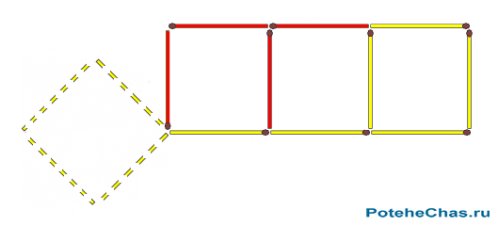 Ответ: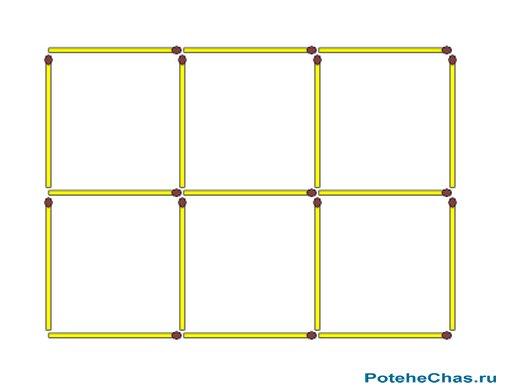 Уберите шесть спичек так, чтобы остались только два квадрата. 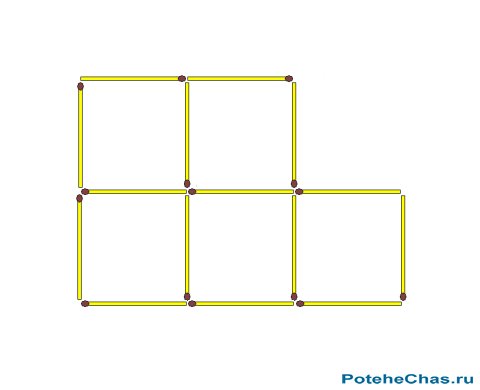 Из пятнадцати спичек сложены пять квадратов. Уберите три спички так, чтобы осталось три таких же квадрата.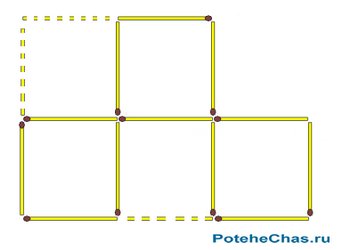 Ответ: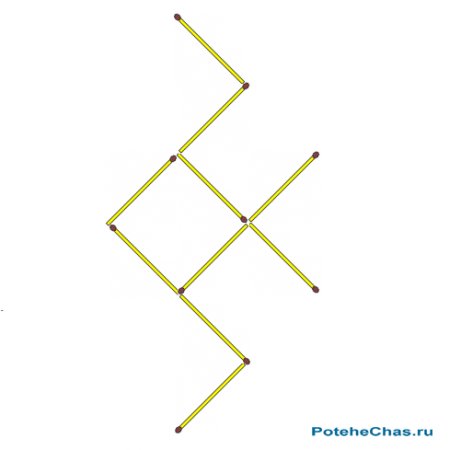 Из спичек составлен жук, ползущий в правую сторону. Переставьте три спички таким образом, чтобы жук пополз в противоположную сторону.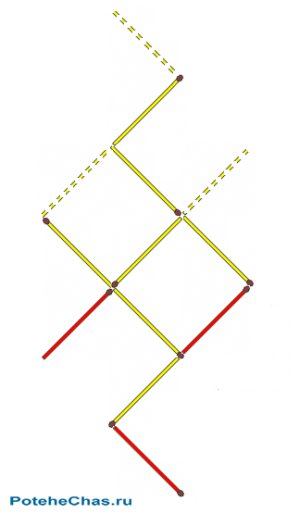 Ответ: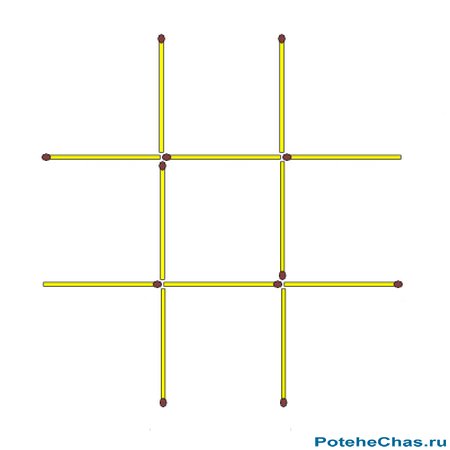 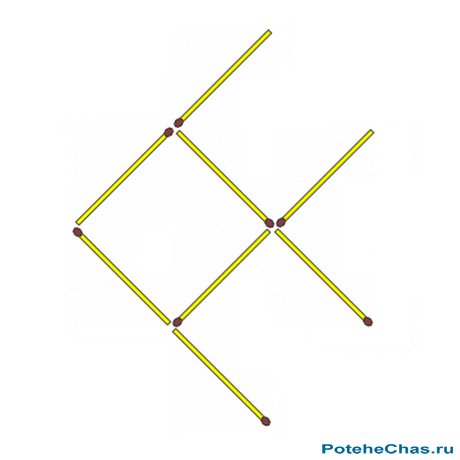 Переставьте три спички так, чтобы рыбка поплыла в другую сторону. 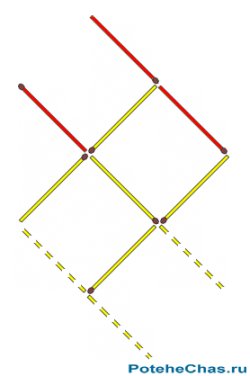 Ответ: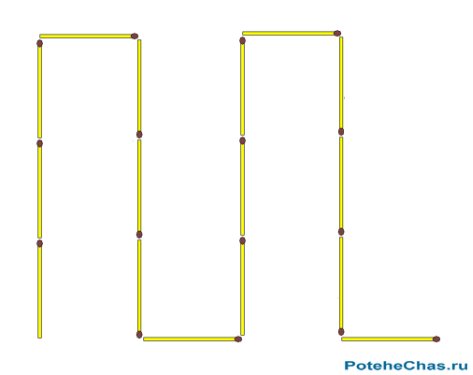 Из 16 спичек составлена ломаная линия в виде змейки. Переставьте 5 спичек так, чтобы из змейки получилось два квадрата различной величины.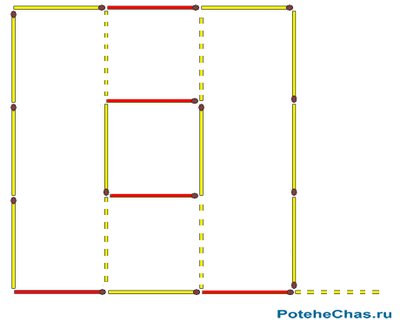 Ответ:Шесть четырехугольников